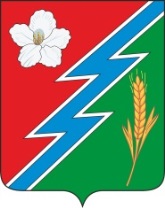 18.11.2020г. №81РОССИЙСКАЯ ФЕДЕРАЦИЯИРКУТСКАЯ ОБЛАСТЬОСИНСКИЙ МУНИЦИПАЛЬНЫЙ РАЙОНМАЙСКОЕ СЕЛЬСКОЕ ПОСЕЛЕНИЕАДМИНИСТРАЦИЯПОСТАНОВЛЕНИЕО ПРИЗНАНИИ ПОМЕЩЕНИЯ СООТВЕТСТВУЮЩИМ ТРЕБОВАНИЯМ, ПРЕДЪЯВЛЯЕМЫМ К ЖИЛОМУ ПОМЕЩЕНИЮ, И ЕГО ПРИГОДНОСТИ ДЛЯ ПРОЖИВАНИЯРассмотрев заявление Листвянского Ф.А. от 21.05.2020г. вх. № 282 о признании жилого дома, расположенного по адресу: Иркутская область, Осинский район, с. Майск, ул. Гаражная, дом 9 аварийным, Акт обследования помещения (многоквартирного дома) № 11/2020/002 от 17 ноября 2020 года, Заключение об оценке соответствия помещения (многоквартирного дома) требованиям, установленным в Положении о признании помещения жилым помещением, жилого помещения непригодным для проживания, многоквартирного дома жилым домом или жилого дома садовым домом № 11/2020/002 от 17 ноября 2020 года, руководствуясь абзацем седьмым пункта 7, абзацем вторым пункта 49 Положения о признании помещения жилым помещением, жилого помещения непригодным для проживания, многоквартирного дома аварийным и подлежащим сносу или реконструкции, садового дома жилым домом и жилого дома садовым домом", утвержденного Постановлением Правительства РФ от 28 января 2006 г. N 47, абзацем вторым пункта 8 Положение о межведомственной комиссии для оценки жилых помещений муниципального жилищного фонда и частных жилых помещений, расположенных на территории МО «Майск», утвержденного постановлением администрации муниципального образования «Майск» от 17 августа 2020г. № 60, пунктом 1 статьи 45 Устава муниципального образования «Майск», ПОСТАНОВЛЯЮ:1. Признать помещение, расположенное по адресу: Иркутская область, Осинский район, с. Майск, ул. Гаражная, дом 9 соответствующим требованиям, предъявляемым к жилому помещению, и его пригодности для проживания.2. Начальнику общего отдела Егоровой А.А. направить Листвянскому Ф.А. настоящее постановление, Заключение об оценке соответствия помещения (многоквартирного дома) требованиям, установленным в Положении о признании помещения жилым помещением, жилого помещения непригодным для проживания, многоквартирного дома жилым домом или жилого дома садовым домом № 11/202/002 от 17 ноября 2020 года для ознакомления.3. Контроль за исполнением настоящего постановления оставляю за собой.Глава муниципального образования «Майск»А.И. Серебренников